Приложение № 18(форма 6)СПИСОКучастниковмероприятия: ___________________________________________________________________(название мероприятия)период проведения: ______________________________________________________________время проведения: ______________________________________________________________старший группы (команды): _____________________________________________________(фамилия, имя, отчество)контактный телефон: ____________________________________________________________________________________ 	_____________            ______________(должность, организация)					(подпись) 		(Фамилия и инициалы)М.П.Пояснение к форме(форма заполняется на участников мероприятия)1. Список оформляется машинописным либо рукописным (разборчиво) способом, на русском языке и заверяется подписью руководителя организации и оттиском печати, отправляется электронном виде в формате PDF на адрес электронной почты: ob@patriot-expo.ru.2. Участники перечисляются в алфавитном порядке.3. Список оформляется на дату (период), в которую (ый) планируется проведение мероприятия.4. Список отправляется не позднее 2 (двух) дней до начала мероприятия.СПИСОК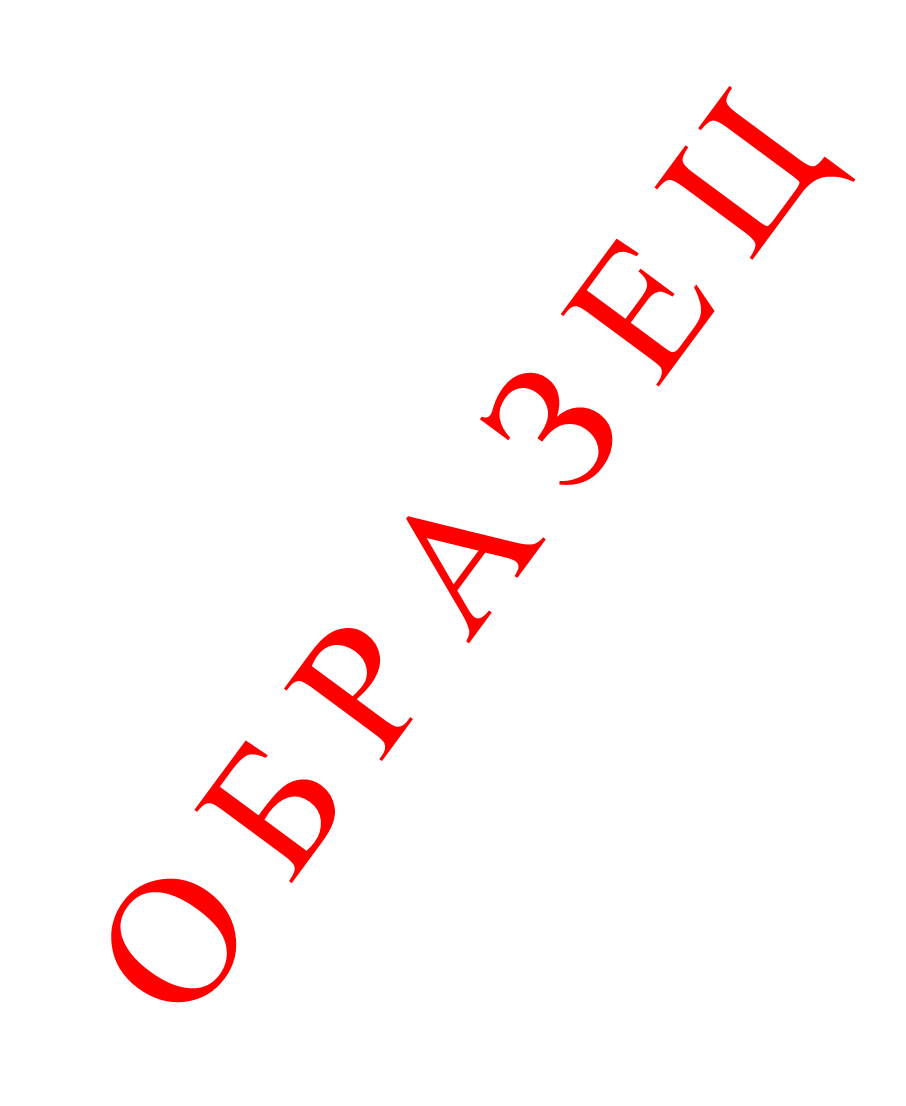 участниковмероприятия: ________________Фестиваль «Чистое лето»______________________(название мероприятия)период проведения: _______     с 28 июля 20     г. по 31 июля 20    г.__________________время проведения: _______      с 09:00 до 18:00                                 ____________________старший группы (команды): _Иванов Иван Иванович                    ___________________контактный телефон: _______8-999-888-77-55                                         ______________Нач. отдела Департамента культуры МО РФ	 _____________              Сидоров И.И.          _(должность, организация) 			(подпись) 		  (Фамилия и инициалы)		М.П.№п/пФИОПримечание№п/пФИОПримечаниеАнтонов Семён СемёновичБорисов Борис НиколаевичИванов Иван ИвановичПетров Андрей МихайловичСидоров Юрий Петрович